OGŁOSZENIENa podstawie art. 32 ust. 1 i ust. 2 pkt 4 ustawy z dnia 5 czerwca 1998 r. o samorządzie powiatowym (Dz. U. z 2022r. poz. 1526 z późn. zm.), art. 9 ust. 2 i art. 10 ustawy z dnia 29 lipca 2005 r. o przeciwdziałaniu przemocy w rodzinie (Dz. U. z 2021 r. poz. 1249),   Krajowego Programu Przeciwdziałania Przemocy w Rodzinie na rok 2023 ustanowionego Uchwałą nr 248 Rady Ministrów z dnia 9 grudnia 2022 r. (M.P. z 2022 r., poz. 1259) oraz art. 4 ust. 1 pkt 32, art. 13, art. 15 ust. 2a w związku z art. 15 ust. 2d ustawy z dnia 24 kwietnia 2003 roku o działalności pożytku publicznego i o wolontariacie (Dz. U. z 2023 r. poz. 571) oraz uchwały Nr XLIV/584/VI/2022 Rady Powiatu w Poznaniu z dnia 26 października 2022 r. w sprawie przyjęcia „Rocznego Programu Współpracy Powiatu Poznańskiego z Organizacjami Pozarządowymi oraz podmiotami wymienionymi w art. 3 ust. 3 ustawy o działalności pożytku publicznego i o wolontariacie w roku 2023”ZARZĄD POWIATU W POZNANIU ogłaszaOTWARTY KONKURS OFERTNA REALIZACJĘ ZADAŃ POWIATU POZNAŃSKIEGO (POWIERZENIE)
W 2023 r. W ZAKRESIE:Rodzaj zadania:        Pomoc społecznaNazwa zadania priorytetowego: Zapobieganie zjawisku przemocy w rodzinie, w szkole i w środowisku lokalnym oraz przeciwdziałanie patologiom społecznym i uzależnieniom w powiecie poznańskim.Tytuł zadania:Program korekcyjno-edukacyjny dla osób stosujących przemoc - 2023.Cel zadania:Zapewnienie możliwości udziału w programie korekcyjno-edukacyjnym dla minimum 15 osób stosujących przemoc w rodzinie. Ostateczna liczba uczestników, będzie uzależniona od wysokości przekazanych środków finansowych przez Wojewodę Wielkopolskiego. Opis zadania: 1. Program korekcyjno-edukacyjny dla osób stosujących przemoc w rodzinie powinien być zgodny z: Krajowym Programem Przeciwdziałania Przemocy w Rodzinie na rok 2023;Ustawą z dnia 29 lipca 2005 r. o przeciwdziałaniu przemocy w rodzinie;rozporządzeniem Ministra Pracy i Polityki Społecznej z dnia 22 lutego 2011 r. w sprawie standardu podstawowych usług  świadczonych przez specjalistyczne ośrodki wsparcia dla ofiar przemocy w rodzinie, kwalifikacji osób zatrudnionych w tych ośrodkach, szczegółowych kierunków prowadzenia oddziaływań korekcyjno-edukacyjnych wobec osób stosujących przemoc  w rodzinie oraz kwalifikacji osób prowadzących oddziaływania korekcyjno-edukacyjne (Dz. U. Nr 50, poz. 259).2. Program nie powinien być realizowany w miejscu, w którym udziela się wsparcia osobom doświadczającym przemocy w rodzinie, a w przypadku gdy na realizację programu wykorzystywane są zasoby lokalowe, w których również udziela się wsparcia osobom doświadczającym przemocy w rodzinie, program nie może być realizowany w czasie, 
w którym udziela się wsparcia osobom doświadczającym przemocy w rodzinie. Realizator winien zapewnić osobom doświadczającym przemocy w rodzinie możliwość swobodnego opuszczenia lokalu, bez styczności z osobami stosującymi przemoc w rodzinie.Warunkiem uczestnictwa w programie jest podpisanie przez klienta kontraktu, który ustala zasady uczestnictwa w programie i jego ukończenia. Poprzez uczestnika programu rozumie się osobę, która podpisała kontrakt. Warunkiem ukończenia programu jest uczestniczenie w co najmniej 75% godzin zegarowych zajęć w danej edycji programu (zarówno grupowych, jak i indywidualnych przypadających na danego uczestnika). Frekwencja dla danego uczestnika jest obliczana w odniesieniu do całkowitej liczby godzin w ramach danej edycji programu, niezależnie od momentu dołączenia tego uczestnika do programu. W przypadku programów całorocznych, frekwencja obliczana jest indywidualnie w stosunku do danego uczestnika.Przebieg i efekty oddziaływań korekcyjno-edukacyjnych wobec osób stosujących przemoc w rodzinie objęte są działaniami monitorującymi i ewaluacyjnymi prowadzonymi przez podmiot, któremu powiat zlecił realizację prowadzenia oddziaływań korekcyjno-edukacyjnych, a wyniki tych działań są wykorzystywane w pracach nad doskonaleniem i  upowszechnianiem dalszych metod oddziaływań korekcyjno-edukacyjnych. Monitoring i  ewaluacja powinny być prowadzone przez okres minimum 1 roku, licząc od dnia zakończenia programu. Realizator programu jest odpowiedzialny za udokumentowanie podejmowania ww. działań.Program powinien być realizowany przede wszystkim w formie zajęć grupowych, w małych grupach od 8 do maksymalnie 15 osób oraz dodatkowo w formie zajęć indywidualnych. Przeważać powinny zajęcia grupowe. Zajęcia mogą być prowadzone w formie tradycyjnej, zdalnej (tj. przy użyciu interaktywnych metod komunikacji) lub mieszanej, po uzyskaniu zgody uczestników oraz zleceniodawców.Rekomenduje się, aby łączny czas trwania programu obejmował od 60 do maksymalnie 120 godzin (60x60 min.; 120x60 min.) zegarowych. Przerwy pomiędzy kolejnymi zajęciami nie powinny być dłuższe niż 1 tydzień.Program powinien być prowadzony przez dwie osoby, najlepiej kobietę i mężczyznę.Każde uczestnictwo osoby stosującej przemoc w rodzinie w zajęciach (zarówno grupowych, jak i indywidualnych) powinno być odnotowane na liście obecności, obejmującej: datę spotkania, czas trwania spotkania, listę uczestników spotkania wraz z ich podpisami, podpis prowadzących/prowadzącego. W przypadku realizacji zajęć w formie zdalnej podpis uczestnika nie jest wymagany. W takiej sytuacji, prowadzący zajęcia jest zobowiązany do poświadczenia udziału uczestnika, przy jego nazwisku, na liście obecności ze spotkania.Z każdych zajęć należy sporządzić krótką informację zawierającą: temat spotkania, formę spotkania, zastosowane metody, przebieg spotkania oraz podpisy osób prowadzących.Wydatkując środki finansowe z dotacji należy każdorazowo brać pod uwagę celowość oraz gospodarność ich wydatkowania. Tak więc przy realizacji działań należy zawsze dobierać odpowiednie, optymalne i racjonalne metody oraz środki dla osiągnięcia zamierzonych celów. Ponadto, należy oszczędnie i wydajnie wykorzystywać przyznane środki finansowe, dążąc do osiągnięcia najlepszego stosunku wykorzystanych zasobów do osiągniętych rezultatów.Realizator programu odpowiada za zatrudnienie do prowadzenia programu osób o  odpowiednich kwalifikacjach, zgodnych z zapisami § 9 rozporządzenia wymienionego w pkt. 1 c). Program korekcyjno-edukacyjny należy sporządzić w formie odrębnie opracowanego dokumentu i załączyć do oferty.Program oraz oferta muszą być zgodne z Materiałami instruktażowymi dla podmiotów prowadzących program korekcyjno-edukacyjny dla osób stosujących przemoc w rodzinie (załącznik nr 5).Wszelkie zmiany i uzupełnienia, także w trakcie trwania programu, powinny być przesłane na piśmie do Wydziału Polityki Społecznej WUW za pośrednictwem Starostwa Powiatowego w Poznaniu, w celu akceptacji.Oczekiwane rezultaty zadania: Zapewnienie dla minimum 15 osób stosujących przemoc w rodzinie możliwości uczestnictwa w programie korekcyjno-edukacyjnym.Podpisanie kontraktu przez osoby zgłoszone do udziału w programie odziaływań korekcyjno-edukacyjnych.Adresaci zadania: Adresatami programu są osoby stosujące przemoc w rodzinie, mieszkańcy powiatu poznańskiego.Termin realizacji: 01.07.2023 r. – 31 grudnia 2023 r.II. Wysokość środków przeznaczonych na realizację zadań publicznychNa realizację zadania w 2023 roku planuje się przeznaczyć z dotacji celowej środki finansowe w kwocie 13.500 zł.Kwota dotacji o której mowa w pkt 1 może ulec zwiększeniu i jest zależna od wysokości środków finansowych przekazanych przez Wojewodę Wielkopolskiego dla Powiatu Poznańskiego na realizację programów odziaływań korekcyjno-edukacyjnych dla osób stosujących przemoc w  rodzinie. III. Zasady przyznawania dotacjiW otwartym konkursie ofert uczestniczą poniższe podmioty, które prowadzą działalność statutową w dziedzinie objętej konkursem i oferują realizację zadania na rzecz mieszkańców powiatu poznańskiego:organizacje pozarządowe,osoby prawne i jednostki organizacyjne działające na podstawie przepisów o stosunku Państwa do Kościoła Katolickiego w Rzeczypospolitej Polskiej, o stosunku Państwa do Innych Kościołów i związków wyznaniowych oraz o gwarancjach wolności sumienia i wyznania, jeżeli ich cele statutowe obejmują prowadzenie działalności pożytku publicznego,stowarzyszenia jednostek samorządu terytorialnego,spółdzielnie socjalne,spółki akcyjne, spółki z ograniczoną odpowiedzialnością, kluby sportowe będące spółkami działającymi na podstawie przepisów ustawy z dnia 25 czerwca 2010 roku o sporcie, które nie działają w celu osiągnięcia zysku oraz przeznaczają całość dochodu na realizację celów statutowych oraz nie przeznaczają zysku do podziału między swoich udziałowców, akcjonariuszy i pracowników.Formy współpracy finansowej: Powierzenie zadania publicznego.Dotacja będzie przekazana przelewem na rachunek bankowy Wykonawcy w terminie 14 dni od dnia podpisania umowy.Wymagania:Złożona oferta jest sporządzana wg wzoru oferty realizacji zadania publicznego określonego w rozporządzeniu Przewodniczącego Komitetu do spraw Pożytku Publicznego z dnia 24 października 2018 r. w sprawie wzorów ofert i ramowych wzorów umów dotyczących realizacji zadań publicznych oraz wzorów sprawozdań z wykonania tych zadań (Dz. U. z 2018r. poz. 2057), stanowiącego załącznik do niniejszego ogłoszenia. Oferta musi spełniać wszystkie warunki formalne zgodnie z ustawą z dnia 24 kwietnia 2003 r. o działalności pożytku publicznego i o wolontariacie oraz określone w niniejszym ogłoszeniu.Ocenie merytorycznej podlegają oferty, które nie zostały odrzucone z przyczyn formalnych.Za błąd formalny oferty uznaje się:złożenie oferty w niewłaściwym terminie,złożenie oferty nieczytelnej lub na formularzu innym niż określony przez Przewodniczącego w rozporządzeniu wydanym na podstawie Ustawy,złożenie oferty bez podpisów osób upoważnionych do składania oświadczeń woli 
w imieniu Wnioskodawcy,złożenie oferty bez wymaganego załącznika/załączników,złożenie załącznika/załączników do oferty bez podpisu osób upoważnionych do składania oświadczeń woli w imieniu Wnioskodawcy,złożenie oferty, w której termin realizacji zadania nie jest zgodny z terminem podanym w ogłoszeniu,wykazanie wyceny wkładu rzeczowego w kalkulacji kosztów.Dopuszcza się możliwość naprawienia przez Wnioskodawcę tylko oczywistych pomyłek pisarskich w treści oferty w terminie do dwóch dni roboczych poprzedzających posiedzenie Komisji konkursowej.do oferty należy załączyć następujące dokumenty:umowę (dotyczy oferty wspólnej) zawartą między oferentami, którzy złożyli ofertę wspólną, określającą zakres ich świadczeń składających się na realizację zadania publicznego, podpisaną przez upoważnione osoby (z pieczęciami ze wskazaniem imion, nazwisk i podpisami osób upoważnionych do reprezentowania podmiotu. W przypadku braku pieczęci osoba upoważniona jest zobowiązana w sposób czytelny wskazać imię i nazwisko oraz sprawowaną funkcję);oświadczenie o zrealizowaniu obowiązku informacyjnego wobec osób wskazanych w Formularzu ofertowym, wynikającym z rozporządzenia Parlamentu Europejskiego i Rady (UE) nr 2016/679 z dnia 27 kwietnia 2016 r. w sprawie ochrony osób fizycznych w związku z przetwarzaniem danych osobowych i w sprawie swobodnego przepływu takich danych oraz uchylenia dyrektywy 95/46/WE (ogólne rozporządzenie o ochronie danych) (Dz. U. UE L 119 z 4.05,2016 r.), (załącznik nr 4 do ogłoszenia);program oddziaływań edukacyjno-korekcyjnych.W trakcie realizacji zadania mogą być dokonywane przesunięcia w zakresie poszczególnych kosztów zadania. Zwiększenie pozycji kosztu o więcej niż 15% wartości danego kosztu wymaga zawarcia aneksu do umowy. Aneksu wymaga także utworzenie nowej pozycji kosztów. W takiej sytuacji Oferent zobowiązany jest przedstawić zaktualizowany budżet oferty.Załącznikami do niniejszego ogłoszenia są: wzór oferty (załącznik nr 1), wzór sprawozdania z realizacji zadania publicznego (załącznik nr 2), wzór sprawozdania z realizacji programu korekcyjno-edukacyjnego w formie tabelarycznej (załącznik nr 3), wzór oświadczenia oferenta dotyczący zrealizowania obowiązku informacyjnego (załącznik nr 4)materiały instruktażowe dla podmiotów prowadzących program korekcyjno-edukacyjny dla osób stosujących przemoc w rodzinie (załącznik nr 5).IV. Warunki realizacji zadania Kwota przyznanej dotacji może być niższa od wnioskowanej w ofercie. Oferent zobowiązany jest do przedstawienia korekty planu i harmonogramu działań, opisów zakładanych rezultatów realizacji zadania publicznego oraz kalkulacji przewidywanych kosztów realizacji zadania.Warunkiem przekazania dotacji jest zawarcie umowy sporządzonej według ramowego wzoru umowy określonego w rozporządzeniu Przewodniczącego Komitetu do spraw Pożytku Publicznego z dnia 24 października 2018 r. w sprawie wzorów ofert i ramowych wzorów umów dotyczących realizacji zadań publicznych oraz wzorów sprawozdań z wykonania tych zadań (Dz. U. z 2018r. poz. 2057) . Umowa będzie zawarta najpóźniej w dniu rozpoczęcia realizacji projektu.Termin i szczegółowe warunki realizacji zadania zostaną określone w umowie.Oferent, po otrzymaniu dotacji zobowiązuje się do zamieszczania wiadomości z zapisem „Finansowane ze środków powiatu poznańskiego” w materiałach, publikacjach, informacjach dla mediów, ogłoszeniach i wystąpieniach publicznych dotyczących realizowanego zadania publicznego oraz logotypu powiatu poznańskiego na materiałach i publikacjach, w szczególności promocyjnych, informacyjnych, ogłoszeniowych, szkoleniowych i edukacyjnych, dotyczących realizowanego zadania, proporcjonalnie do wielkości innych oznaczeń, w sposób zapewniający jego dobrą widoczność.Oferent przedkłada dokumenty w poniższych terminach:w terminie 30 dni od daty zakończenia realizacji zadania publicznego - sprawozdanie z jego realizacji, sporządzone według wzoru określonego w rozporządzeniu Przewodniczącego Komitetu do spraw Pożytku Publicznego z dnia 24 października 2018 r. w sprawie wzorów ofert i ramowych wzorów umów dotyczących realizacji zadań publicznych oraz wzorów sprawozdań z wykonania tych zadań (Dz. U. z 2018r. poz. 2057), stanowiącego załącznik nr 2 do niniejszego ogłoszenia.w terminie do 10 stycznia 2024 r. sprawozdanie z realizacji programu korekcyjno-edukacyjnego w formie tabelarycznej, zgodnie ze wzorem stanowiącym załącznik nr 3 do niniejszego ogłoszenia.V. Termin składania ofertFormularze ofert oraz dodatkowe informacje można uzyskać w Wydziale Spraw Społecznych i Zdrowia Starostwa Powiatowego w Poznaniu, ul. Słowackiego 8, 60 – 823 Poznań, pok. 119, tel. 618 410 731 lub 618 410 533, na stronie internetowej powiatu poznańskiego, www.powiat.poznan.pl oraz w Biuletynie Informacji Publicznej.Oferty wraz z wymaganymi załącznikami, można składać osobiście lub drogą pocztową 
w nieprzekraczalnym terminie do dnia 16 czerwca 2023 roku do godz. 12.00 w Kancelarii Starostwa Powiatowego w Poznaniu, ul. Słowackiego 8, 60-823 Poznań, pok. 018 (decyduje data wpływu do urzędu).Po zakończeniu postępowania w sprawie udzielania dotacji na realizację zadań, jego wyniki zostaną podane na tablicy ogłoszeń w Starostwie Powiatowym w Poznaniu, na stronie internetowej powiatu poznańskiego - www.powiat.poznan.pl oraz w Biuletynie Informacji Publicznej.VI. Tryb i kryteria pomocnicze stosowane przy wyborze ofert oraz termin dokonania wyboru ofertPowyższe zadanie publiczne z zakresu administracji rządowej podlega wyłączeniu ze stosowania procedur, zgodnie z § 2 pkt 1 uchwały Nr 713/2019 Zarządu Powiatu w Poznaniu z dnia 4  października 2019 roku w sprawie określenia procedur zlecania zadań publicznych organizacjom pozarządowym oraz podmiotom określonym w art. 3 ust. 3 ustawy z dnia 24 kwietnia 2003 roku o działalności pożytku publicznego i o wolontariacie.Kryteria pomocnicze stosowane przy rozpatrywaniu ofert:W kalkulacji kosztów w ofercie nie dopuszcza się wyceny wkładu rzeczowego.Kalkulacja przewidywanych kosztów powinna zostać przedstawiona w kwotach w złotych brutto.Dotację mogą otrzymać oferty, które uzyskały średnią liczbę punktów przyznaną przez Komisję nie mniejszą niż 41 pkt.Minimalną średnią liczbę punktów, która kwalifikuje do otrzymania dotacji, wynikającą z prac Komisji, ustala się na 41 punktów.Maksymalna średnia liczba punktów jaką oferta może uzyskać wynikająca z prac Komisji ustala się na 80 punktów.Dotację mogą otrzymać tylko te organizacje, których oferty według kolejności otrzymały najwyższą liczbę punktów. Oznacza to, że nie wszystkie oferty które uzyskały średnią liczbę punktów przyznaną przez Komisje, nie mniejszą niż 41, uzyskują dotację z budżetu powiatu poznańskiego.Rozstrzygnięcie konkursu nastąpi do dnia 30 czerwca 2023 roku.Decyzję o udzieleniu dotacji podejmuje uchwałą Zarząd Powiatu w Poznaniu po sporządzeniu przez Komisję Konkursową opinii zawierającej ocenę oferty.Zarząd Powiatu w Poznaniu unieważnia otwarty konkurs ofert w przypadkach określonych w art. 18a ustawy o działalności pożytku publicznego i o wolontariacie.VII. Zrealizowane zadania publiczne i wysokość środków przeznaczona na ich realizacjęW latach 2021 i 2022 Powiat Poznański realizował zadanie publiczne pn. „Realizacja programu korekcyjno-edukacyjnego dla osób stosujących przemoc w rodzinie”. Na ten cel przeznaczył: - w roku 2021 - 8020 złotych brutto,- w roku 2022 - 9900 złotych brutto.                    Załącznik nr 4do ogłoszeniaOświadczenie oferenta dotyczące zrealizowania obowiązku informacyjnego Działając w imieniu ………………………………………………………………………………………………………………………………….. 
(nazwa oferenta)będącego Administratorem danych osobowych zawartych w Formularzu ofertowym złożonym 
w otwartym konkursie ofert na powierzenie realizacji zadania z zakresu pomocy społecznej 
pn. „Program edukacyjno-korekcyjny dla osób stosujących przemoc w rodzinie - 2023” oświadczam, że wobec osób wskazanych w formularzu ofertowym został spełniony obowiązek informacyjny poprzez przedstawienie poniższej klauzuli informacyjnej, wynikający z rozporządzenia Parlamentu Europejskiego i Rady (UE) nr 2016/679 z dnia 27 kwietnia 2016 r. w sprawie ochrony osób fizycznych w związku z przetwarzaniem danych osobowych i w sprawie swobodnego przepływu takich danych oraz uchylenia dyrektywy 95/46/WE (ogólne rozporządzenie o ochronie danych) (Dz. U. UE L 119 z 4.05,2016 r.). KLAUZULA INFORMACYJNAZgodnie z art. 13 ust. 1 i ust. 2 ogólnego rozporządzenia o ochronie danych osobowych z dnia 27 kwietnia 2016 r. informuję, iż:Administratorem Pani/Pana danych osobowych jest Starosta Poznański z siedzibą przy ulicy Jackowskiego 18, 60-509 Poznań.Wyznaczono inspektora ochrony danych, z którym można się kontaktować poprzez 
e-mail:  iod@powiat.poznan.pl lub pisemnie na adres: Starostwo Powiatowe w Poznaniu 
ul. Jackowskiego 18, 60-509  PoznańPani/Pana dane będą przetwarzane w związku z otwartym konkursem ofert na powierzenie realizacji zadań publicznych z pomocy społecznej polegających na realizacji Programu korekcyjno-edukacyjnego dla osób stosujących przemoc w rodzinie - 2023. Dane po zrealizowaniu celu, dla którego zostały zebrane, będą przetwarzane do celów archiwalnych i przechowywane przez okres niezbędny do zrealizowania przepisów dotyczących archiwizowania danych przez Administratora.Pani/Pan, których dane dotyczą, mają prawo do:dostępu do swoich danych osobowych,żądania sprostowania danych, które są nieprawidłowe,żądania usunięcia danych, gdy:dane nie są już niezbędne do celów, dla których zostały zebrane,dane przetwarzane są niezgodnie z prawem, d.   żądania ograniczenia przetwarzania, gdy:osoby te kwestionują prawidłowość danych,przetwarzanie jest niezgodne z prawem, a osoby te sprzeciwiają się usunięciu danych,Administrator nie potrzebuje już danych osobowych do celów przetwarzania, ale są one potrzebne osobom, których dane dotyczą, do ustalenia, dochodzenia lub obrony roszczeń.Ma Pani/Pan prawo do wniesienia skargi do organu nadzorczego, którym jest Prezes Urzędu Ochrony Danych Osobowych.Dane osobowe nie będą przetwarzane w sposób opierający się wyłącznie 
na zautomatyzowanym przetwarzaniu, w tym profilowaniu. Odbiorcami danych osobowych są upoważnieni pracownicy Starostwa Powiatowego 
w Poznaniu oraz kontrolerzy/audytorzy zgodnie z obowiązującymi przepisami prawaZałącznik Nr 1 do uchwały Nr 4087/2023Zarządu Powiatu w Poznaniu z dnia 25 maja 2023 r.POMOCNICZE KRYTERIA OCENY
WYBORU OFERTYMaksymalnaliczba punktówDoświadczenie oferenta w realizacji zadania będącego przedmiotem konkursu20Zasoby kadrowe oferenta bezpośrednio zaangażowanych w realizację projektu25Jakość dotychczasowej współpracy oferenta z powiatem poznańskim15Staranność w przygotowaniu dokumentacji ofertowej10Zgodność kosztorysu z planowanym zadaniem, zasadność i realność kosztów10PODSUMOWANIE80……………………………………………………………………………………………………………………………………Nazwa i adres oferentaMiejscowość i data………….…………………………pieczęć podmiotu składającego ofertę…………………….………………………………………………………………………………podpis/y i pieczęć/cie imienna/e składającego/ych oświadczenie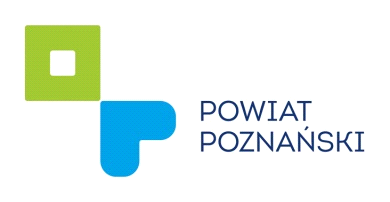 